První pomoc – test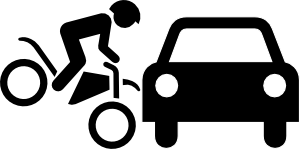 Při procházce uvidíš situaci, která je na obrázku.Řidič ujel. Cyklista leží na zemi. Jak se zachováš?Se smíchem ujedeš.Sedneš si k němu a budeš jej utěšovat.Zavoláš o pomoc.Při jízdě na klouzačce se tvůj mladší bráška zranil. Má odřená kolena a teče mu z nich krev. Co uděláš?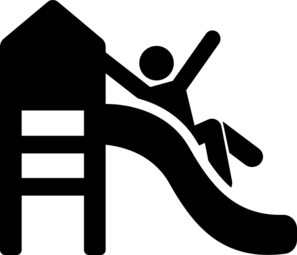 Okamžitě zavoláš záchranku.Okamžitě zavoláš hasiče.Odvedeš jej opatrně domů.Používání opalovacích krémů při pobytu na sluníčku je důležité, protože: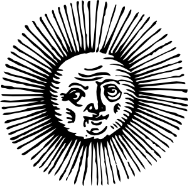 nám zvláčňují pokožku.hezky voní.chrání kůži před škodlivými složkami slunečního záření. Karel má zvýšenou teplotu – horečku. Jeho maminka nemá v lékárně žádný prostředek pro její snížení. Jak si pomůže bez léků, aby se Karlovi ulevilo?Dá Karlovi sníst šest nanuků.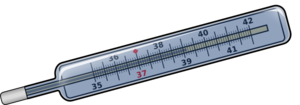 Dá Karlovi na ruce a na nohy studené obklady.Půjde s Karlem na procházku, aby se ochladil. Kamarád při přelézání plotu upadl na záda a přestal se hýbat. Co uděláš?Okamžitě přivolám pomoc dospělého nebo telefonuji na číslo 155.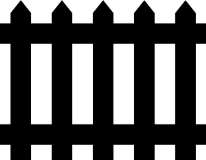 Zavolám policii.Zavolám hasiče.Kam se dovoláš, když telefonuješ na linku 112?Na ministerstvo obrany.Na záchranný integrovaný systém.Nedovolám se nikam, toto číslo funguje jen ve Velké Británii.Jaké telefonní číslo tísňového volání má záchranná služba/sanitka?158150155112Jaké telefonní číslo tísňového volání mají hasiči?158150155112Jaké telefonní číslo tísňového volání má policie?158150155112Jsi svědkem dopravní nehody. Zavoláš záchrannou službu. Jakou informaci řekneš do telefonu nejdřív?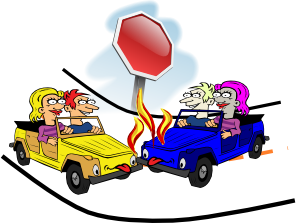 Své jméno, číslo telefonu a co se stalo.Proč jsem se vydal do místa, kde je teď nehoda.Jaké je počasí. Který z níže uvedených údajů je nejdůležitější pro popis nehody při tísňovém volání?Výše způsobené škody.Počasí v oblasti nehody.Počet a druh zranění.Pokud přesně nedokážeš určit místo nehody:okamžitě ukončíš hovor a vydáš se do nejbližší obce zjistit, kde vlastně jsi.oznámím aspoň název poslední obce, kterou jste projeli nebo kterou jste minuli. Popřípadě železniční přejezd, most, protékající řeku apod.budeš mlčet a nepovíš nic.Pokud zraněný silně krvácí:prozkoumám, zda nemá zlomenou nohu a rozbitý mobil, pak se pokusím krvácení zastavit.nejprve se pokusím zastavit krvácení.nabídnu mu pití a přikryji jej dekou.POUŽITÉ ZDROJE:[cit. 2019-3-3]. Dostupné pod licencí Public Domain na WWW: http://www.clker.com/clipart-28712.html[cit. 2019-3-3]. Dostupné pod licencí Public Domain na WWW: http://www.clker.com/clipart-playhouse-slide-2.html[cit. 2019-3-3]. Dostupné pod licencí Public Domain na WWW: http://www.clker.com/clipart-11146.html[cit. 2019-3-3]. Dostupné pod licencí Public Domain na WWW: http://www.clker.com/clipart-thermometer-7.html[cit. 2019-3-3]. Dostupné pod licencí Public Domain na WWW: http://www.clker.com/clipart-27036.html[cit. 2019-3-3]. Dostupné pod licencí Public Domain na WWW: http://www.clker.com/clipart-auto-insurance-car-accident.html